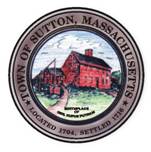       TOWN OF SUTTONBOARD OF ASSESSORS 4 UXBRIDGE ROADSUTTON, MA  01590-1702  508-865-8722Meeting Minutes – March 5, 2019Present: Principal Assessor Joyce Sardagnola  	  Board Member RJ Nichols              Chairman Robert NunnemacherMeeting called to order at 6:30 p.m.1.         Acceptance of MinutesMotion made by Chairman to accept minutes of February 19, 2019 meeting.  Unanimously approved by The Board.2.         Old & New Business3.         Decisions & Actions TakenThe Board signed thirty-five (35) Motor Vehicle Abatements The Board signed the February Motor Vehicle Abatement Reports for the Treasurer and the Town AccountantThe Board signed the February Boat Abatement Report for the Treasurer and the Town Accountant The Board assisted the public at the counter.The Board of Assessors adjourned its meeting of Tuesday, March 5, 2019 at or about 8:30 p.m. 	       Respectfully Submitted,Linda Hicks, Secretary 